……………………………………, dn.	……………… 20….. r.OŚWIADCZENIE,o którym mowa w art. 50 ust. 3 pkt 2 lub 3 ustawy o ochotniczych strażach pożarnychJa, niżej podpisany/a:oświadczam, że Pan/Pani*:czynnie uczestniczył/a w działaniach ratowniczych lub akcjach ratowniczychw Ochotniczej Straży Pożarnejw rozumieniu art. 16 ust. 2 Ustawy z 17 grudnia 2021 r. o ochotniczych strażach pożarnych (t.j. Dz. U. z 2024 r., poz. 233).Oświadczam, że jako świadek**: nie jestem: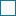 małżonkiem,  rodzeństwem,  wstępnym,  zstępnym  lub  powinowatym  do  drugiego  stopnia wnioskodawcy;osobą związaną z wnioskodawcą tytułem przysposobienia, opieki lub kurateli;osobą pozostającą wobec wnioskodawcy w stosunku podrzędności służbowej;osobą skazaną prawomocnym wyrokiem sądu za popełnione umyślnie przestępstwo ścigane z oskarżenia publicznego lub przestępstwo skarbowe.  pełniłem/am funkcje publiczne lub byłem/am zatrudniony/a w urzędzie obsługującym organ administracji samorządowej, w okresie potwierdzającym bezpośredni udział w/w osoby 
w działaniach ratowniczych lub akcjach ratowniczych - …………………………………….…………………………………………………………………………………………………………………..…………………………………………………………(nazwa urzędu/jednostki, funkcja i okres sprawowania)Jestem świadomy/a odpowiedzialności karnej za złożenie fałszywego oświadczenia.…………………………………………………czytelny podpis* - niepotrzebne skreślić** - właściwe zaznaczyćImię (imiona) i nazwiskoSeria i numer dowodu osobistego lub nr PESELAdres zamieszkaniaImię (imiona) i nazwiskoSeria i numer dowodu osobistego lub nr PESELSiedziba jednostkiW latachZatwierdzam / Nie zatwierdzam*Komendant Powiatowy PSP w Tucholidata, podpis